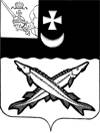 АДМИНИСТРАЦИЯ БЕЛОЗЕРСКОГО МУНИЦИПАЛЬНОГО ОКРУГА ВОЛОГОДСКОЙ ОБЛАСТИП О С Т А Н О В Л Е Н И ЕОт 19.04.2024   №  396Об   утверждении    Положенияоб обеспечении первичных мерпожарной     безопасности    натерритории          Белозерского муниципального            округа     В соответствии с Федеральным законом от 21.12.1994 № 69-ФЗ «О пожарной безопасности», Федеральным законом от 22.07.2008 № 123-ФЗ «Технический регламент о требованиях пожарной безопасности», Федеральным законом от 06.10.2003 № 131-ФЗ «Об общих принципах организации местного самоуправления в Российской Федерации», Уставом округа,ПОСТАНОВЛЯЮ:    1.Утвердить Положение об обеспечении первичных мер пожарной безопасности на территории Белозерского муниципального округа согласно приложению к настоящему постановлению.    2.Настоящее постановление вступает в силу после его  официального опубликования в газете «Белозерье» и подлежит размещению  на официальном сайте Белозерского муниципального округа в информационно-телекоммуникационной сети «Интернет».   3.Контроль за исполнением  настоящего постановления оставляю за собой.Глава округа:                                                           Д.А. СоловьевУтвержденопостановлением администрацииокругаот  19.04.2024 № 396( Приложение)ПОЛОЖЕНИЕоб обеспечении первичных мер пожарной безопасности на территорииБелозерского муниципального округа1. Общие положения     1.1. Настоящее Положение устанавливает порядок деятельности администрации округа  и подведомственных ей  муниципальных организаци	й и учреждений  по обеспечению первичных мер пожарной безопасности на территории Белозерского муниципального округа.     1.2. Первичные меры пожарной безопасности разработаны в соответствии с законодательством Российской Федерации, Вологодской области и муниципальными правовыми актами в области обеспечения пожарной безопасности.2. Задачи по обеспечению первичных мер пожарной безопасности.     2.1. Для обеспечения первичных мер пожарной безопасности на территории Белозерского муниципального округа реализуются следующие задачи:- реализация органами местного самоуправления полномочий по решению вопросов организационно-правового, финансового, материально-технического обеспечения первичных мер пожарной безопасности, направленных на предотвращение пожаров в границах Белозерского муниципального округа;- включение мероприятий по обеспечению пожарной безопасности в планы и программы развития территорий, в том числе организация и осуществление мер по защите от пожаров, создание условий для проведения мероприятий по тушению пожаров, обеспечение надлежащего состояния источников противопожарного водоснабжения, организация работ по содержанию в исправном состоянии средств обеспечения пожарной безопасности жилого фонда, общественных зданий и нежилых помещений, находящихся в муниципальной собственности;- разработка и организация выполнения муниципальных программ по вопросам обеспечения пожарной безопасности на территории Белозерского муниципального округа;- разработка плана привлечения сил и средств для тушения пожаров и проведения аварийно-спасательных работ на территории Белозерского муниципального округа;- установление особого противопожарного режима на территории Белозерского муниципального округа, а также дополнительных требований пожарной безопасности на время его действия;- обеспечение беспрепятственного проезда пожарной техники к месту пожара;- обеспечение связи и оповещения населения о пожаре;- проведение противопожарной пропаганды и обучения населения мерам пожарной безопасности, содействие распространению пожарно-техническихзнаний среди граждан и организаций на территории Белозерского муниципального округа;- оказание мер правовой и социальной защиты добровольных пожарных иматериального стимулирования при осуществлении ими своей деятельности;- оказание содействия органам государственной власти Вологодской области в информировании населения о мерах пожарной безопасности, в том числе посредством организации и проведения собраний населения.3. Функции органов местного самоуправленияпо обеспечению первичных мер пожарной безопасности     Реализация первичных мер пожарной безопасности на территории Белозерского муниципального округа осуществляется:     Отделом МР, Т и ГО, ЧС администрации Белозерского муниципального округа - в части:разработки мероприятий по обеспечению пожарной безопасности на территории Белозерского муниципального округа;подготовки предложений об установлении особого противопожарного режима на территории Белозерского муниципального округа, а также дополнительных требований пожарной безопасности на время его действия;оказания содействия органам государственной власти Вологодской области винформировании населения о мерах пожарной безопасности, в том числе посредством организации и проведения собраний населения;обеспечения оказания мер правовой и социальной защиты добровольным пожарным при осуществлении ими своей деятельности;обеспечения разработки и выполнения муниципальной программы по вопросам обеспечения пожарной безопасности.      Территориальными управлениями Белозерского муниципального округа - в части:осуществления через водоэксплуатирующие организации мероприятий по обеспечению содержания в надлежащем состоянии наружных источников противопожарного водоснабжения, за исключением ведомственных источников водоснабжения учета пожарных гидрантов, расположенных на них;участия в обеспечении беспрепятственного проезда пожарной техники к месту пожара;организации обучения населения мерам пожарной безопасности, пропагандыв области пожарной безопасности, содействия распространению пожарнотехнических знаний;оказания консультационной и методической помощи в деятельности муниципальных организаций в области обеспечения первичных мер пожарной безопасности;      Отделом информационных технологий администрации Белозерского муниципального округа  - в части обеспечения своевременного оповещения и информирования населения об угрозе возникновения или о возникновении чрезвычайных ситуаций, связанных с пожарами, на территории Белозерского муниципального округа через официальный сайт округа в информационно-телекоммуникационной сети «Интернет» и иные средства массовой информации.      Администрацией Белозерского муниципального округа, в подведомственности которой находятся муниципальные организации, - в части разработки мероприятий, направленных на выполнение первичных мер пожарной безопасности в подведомственных муниципальных организациях.     Юридическими лицами, индивидуальными предпринимателями, осуществляющими свою деятельность на территории Белозерского муниципального округа независимо от организационно-правовых форм и форм собственности, а также гражданами, проживающими на территории Белозерского муниципального округа, - в части обеспечения на закрепленных территориях беспрепятственного проезда пожарной техники кместу пожара и к источникам наружного противопожарного водоснабжения.4. Финансовое обеспечение мер пожарной безопасности     Финансовое обеспечение соблюдения первичных мер пожарной безопасности в границах Белозерского муниципального округа является расходным обязательством администрации Белозерского муниципального округа. Финансовое обеспечение расходных обязательств осуществляется впределах средств, предусмотренных в бюджете Белозерского муниципального округа.